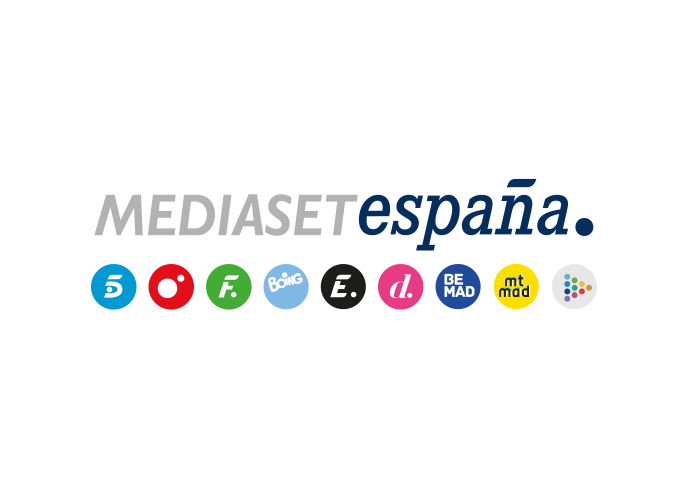 Madrid, 21 de abril de 2023Una investigación sobre la nueva vida de Froilán de Marichalar en Abu Dabi, el lunes en ‘Focus’El programa ha conseguido hablar con el propio Rey Emérito y con el círculo cercano del joven en la capital de Emiratos Árabes.El programa incluirá una mesa de análisis en plató en la que periodistas y expertos en información de Casa Real comentarán las imágenes y aportarán su punto de vista en una tertulia moderada por la periodista Ana Francisco.Froilán de Marichalar y Borbón intenta forjar una nueva vida en Abu Dabi trabajando para la cuarta petrolera del mundo. ‘Focus’ analizará cómo es el día a día del joven en la capital de Emiratos Árabes en un trabajo de investigación de campo que Cuatro ofrecerá el lunes a las 22:50 horas en la nueva entrega de este espacio, que contará además con una tertulia con expertos en plató moderada por la periodista y reportera del programa Ana Francisco.‘Focus ha conseguido hablar con personas del círculo cercano de Froilán e incluso con el propio Rey Emérito, que han revelado detalles de su nueva vida. El programa ha desplazado un equipo de investigación a Abu Dabi que mostrará cómo son los lugares frecuentados por el joven y las actividades que realiza, como su casa, su lugar de trabajo, los locales de ocio a los que acude y los deportes que practica, entre otros.El reportaje contará con los testimonios de los periodistas Paloma Barrientos, Rosa Villacastín, Consuelo Font, Ana Pardo de Vera, Jesús Ortega, Nùria Tiburcio, Jokin Buesa y David González; la psicóloga Ana Villarubia y el escritor Fonsi Loaiza, entre otros.